Tabel 1Jumlah Penduduk Miskin Kabupaten/ Kota di Jawa Barat 2017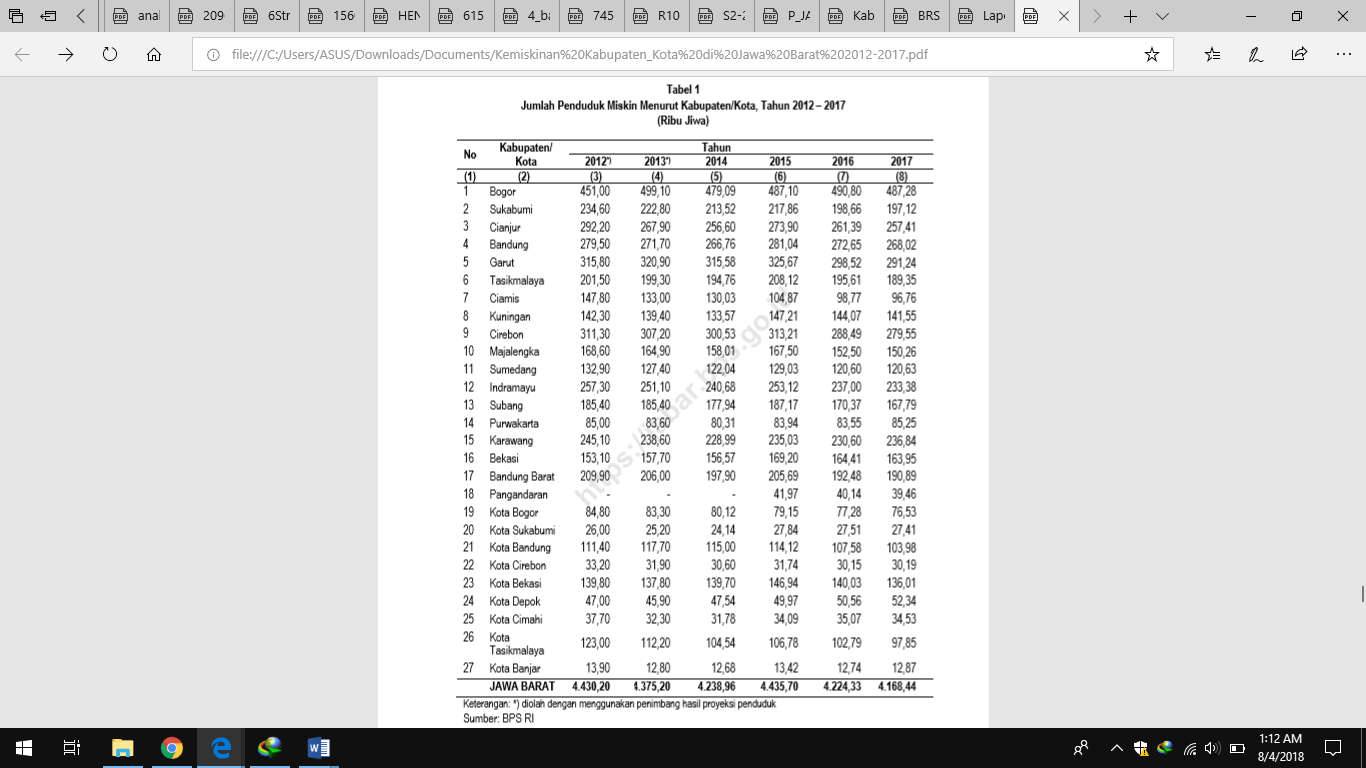 Sumber: BPS Jawa Barat, 2017.Dalam Tabel 1. di atas dapat dilihat bahwa di provinsi Jawa Barat, Kabupaten Cirebon adalah salah satu daerah yang mempunyai jumlah penduduk miskin cukup tinggi. Dengan menggunakan standar garis kemiskinan tiap Kabupaten/ Kota maka jumlah penduduk miskin pada setiap Kabupaten/ Kota dapat dihitung. Pada tahun 2017 jumlah penduduk miskin di Kabupaten Cirebon sebanyak 279,55 ribu jiwa dari 2,6 juta jiwa penduduk, berada pada peringkat ke-3 setelah Kabupaten Bogor dan Kabupaten Garut. Jika dilihat tingkat kemiskinan di Kabupaten Cirebon pada tahun 2012-2017 (Maret) mengalami fluktuatif. Angka kemiskinan tertinggi di Kabupaten Cirebon yaitu pada tahun 2015 sebanyak 313,21 ribu jiwa dan mengalami penurunan pada tahun 2017 yakni 279,55 ribu jiwa.Grafik 1Persentase Jumlah Penduduk Miskin Kabupaten/ Kota di Jawa Barat 2017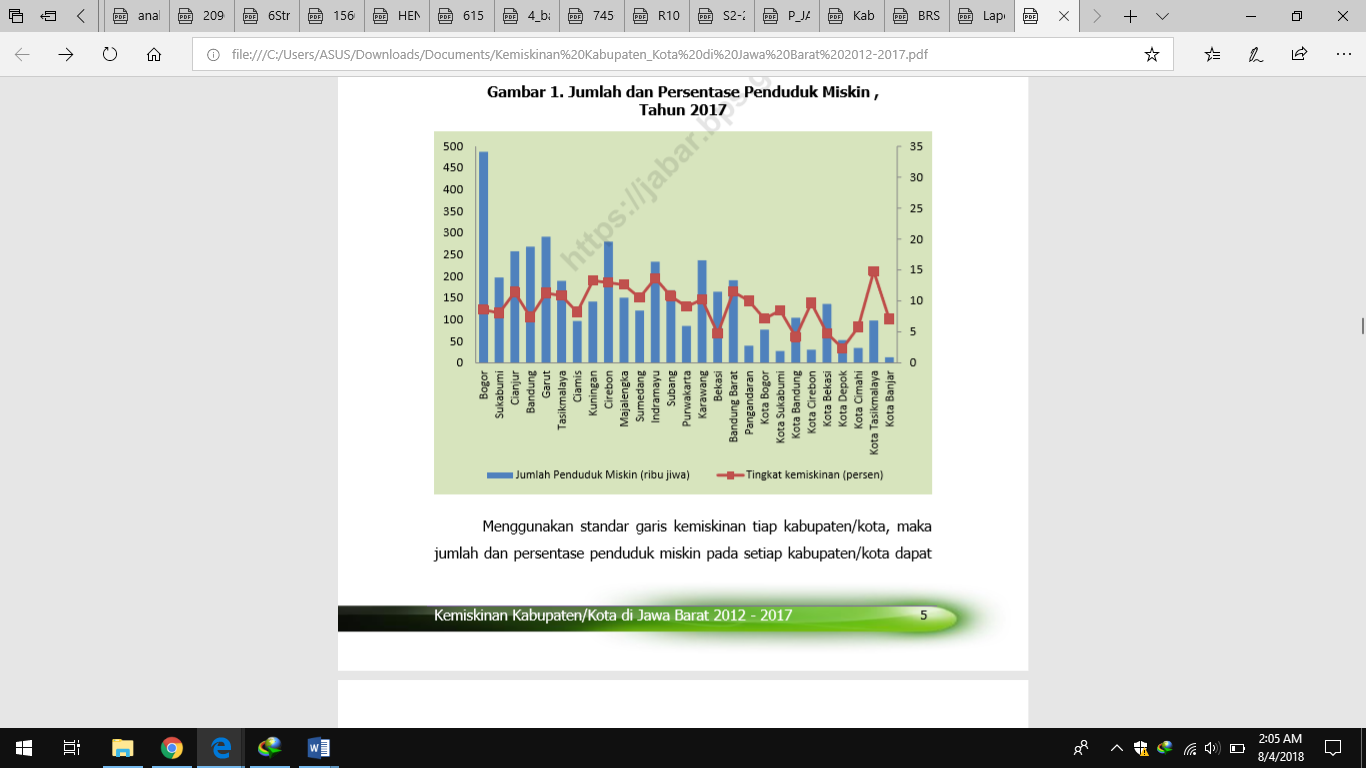 Sumber: BPS Jawa Barat, 2017.Dari grafik di atas dapat dilihat bahwa Kabupaten Cirebon berada di rating skor antara 250-300 bahkan cenderung mendekati angka 300. Grafik tertinggi adalah Kabupaten Bogor, disusul dengan Kabupaten Garut, kemudian urutan ketiga adalah Kabupaten Cirebon.